ВЕРХОВНА РАДА УКРАЇНИВідповідно до статті 93 Конституції України, статті 12 Закону України “Про статус народного депутата України” та статті 89 Регламенту Верховної Ради України в порядку законодавчої ініціативи вноситься на розгляд Верховної Ради України проект Закону України “Про внесення змін до деяких законодавчих актів України щодо підвищення ефективності суб'єктів державного сектору економіки”.Доповідати даний законопроект на пленарному засіданні Верховної Ради України буде народний депутат України Мовчан Олексій Васильович.Додатки: 1. Проект Закону на 2 аркушах.2. Пояснювальна записка на 3 аркушах.3. Порівняльна таблиця на 3 аркушах.4. Проект Постанови Верховної Ради України на 1 аркуші.5. Електронні копії зазначених вище документів.Народні депутати України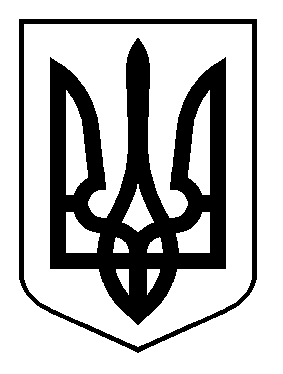 НАРОДНИЙ ДЕПУТАТ УКРАЇНИ